Unit PPL1PRD5 (HL14 04)	Prepare Meals to meet Relevant Nutritional Standards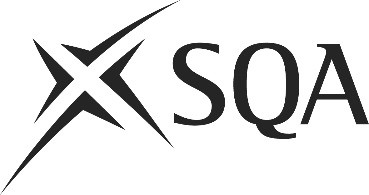 	Set for SchoolI confirm that the evidence detailed in this unit is my own work.I confirm that the candidate has achieved all the requirements of this unit.I confirm that the candidate’s sampled work meets the standards specified for this unit and may be presented for external verification.Unit PPL1PRD5 (HL14 04)	Prepare Meals to meet Relevant Nutritional Standards set for School.This page is intentionally blankUnit PPL1PRD5 (HL14 04)	Prepare Meals to meet Relevant Nutritional Standards set for SchoolUnit PPL1PRD5 (HL14 04)	Prepare Meals to meet Relevant Nutritional Standards set for SchoolUnit PPL1PRD5 (HL14 04)	Prepare Meals to meet Relevant Nutritional Standards set for SchoolUnit PPL1PRD5 (HL14 04)	Prepare Meals to meet Relevant Nutritional Standards set for SchoolSupplementary evidenceCandidate’s nameCandidate’s signatureDateAssessor’s nameAssessor’s signatureDateCountersigning — Assessor’s name(if applicable)Countersigning — Assessor’s signature(if applicable)DateInternal verifier’s nameInternal verifier’s signatureDateCountersigning — Internal verifier’s name(if applicable)Countersigning — Internal verifier’s signature(if applicable)DateExternal Verifier’s initials and date (if sampled)Unit overviewThis unit is about preparing a range of healthy meals which meet the national standard set for school meals. It covers how you would safely prepare the meals, appropriate cooking methods and presentation skills, but primarily ensures that the meals are nutritionally balanced and meet the current guidelines set.Sufficiency of evidenceThere must be sufficient evidence to ensure that the candidate can consistently achieve the required standard over a period of time in the workplace or approved realistic working environment.Performance criteriaWhat you must do:There must be evidence for all Performance Criteria (PC). The assessor must assess 1–9 by directly observing the candidate’s work.1	Ensure that the preparation area is clean, undamaged and ready for use according to your workplace standard2	Ensure that the equipment (including waste containers) is clean, appropriate for the task, undamaged, where it should be and switched on ready for use3	Check that all ingredients meet the dish, food safety and your workplace requirements4	Liaise with the relevant people to identify the required nutritional content for each dish5	Prepare and cook the meals to meet nutritional requirements, making sure that the finished dishes have the correct colour, texture, consistency and flavour6	Ensure that all meals are cooked and held at the correct temperature7	Present and finish the meals to meet customer and your workplace requirements8	Store any cooked dishes not for immediate use according to workplace requirements in line with food safety regulations9	Report any problems with dishes to the appropriate personEvidence referenceEvidence descriptionDatePerformance criteriaPerformance criteriaPerformance criteriaPerformance criteriaPerformance criteriaPerformance criteriaPerformance criteriaPerformance criteriaPerformance criteriaEvidence referenceEvidence descriptionDateWhat you must doWhat you must doWhat you must doWhat you must doWhat you must doWhat you must doWhat you must doWhat you must doWhat you must doEvidence referenceEvidence descriptionDateWhat you must doWhat you must doWhat you must doWhat you must doWhat you must doWhat you must doWhat you must doWhat you must doWhat you must doEvidence referenceEvidence descriptionDate123456789Knowledge and understandingKnowledge and understandingEvidence referenceand dateWhat you must know and understandWhat you must know and understandEvidence referenceand dateFor those knowledge statements that relate to how the candidate should do something, the assessor may be able to infer that the candidate has the necessary knowledge from observing their performance or checking products of their work. In all other cases, evidence of the candidate’s knowledge and understanding must be gathered by alternative methods of assessment (eg oral or written questioning).For those knowledge statements that relate to how the candidate should do something, the assessor may be able to infer that the candidate has the necessary knowledge from observing their performance or checking products of their work. In all other cases, evidence of the candidate’s knowledge and understanding must be gathered by alternative methods of assessment (eg oral or written questioning).Evidence referenceand date1Safe and hygienic working practices when preparing, cooking and finishing nutritious meals2Where to find the current nutritional standards and daily guidance amounts set for school meals3The range of different special dietary requirements that may be encountered, and the impact that they have upon the production of food4The differences between dietary, religious and cultural requirements and how these are accounted for within your workplace5Why it is important to follow food safety requirements when preparing, cooking and finishing school meals6How to check that the ingredients meet your workplace requirements and are fit for use, of the correct quality and quantity7Why and to whom you should report any problems with ingredients8How to carry out the relevant preparation, cooking and finishing methods for the dish to ensure that nutritional standards are met9Healthy eating options when preparing, cooking and finishing meals10How to present nutritious school meals in a way that meets your customers’ high expectations and your workplace standards11The correct storage requirements for basic dishes not for immediate consumption12The types of unexpected situations that may occur when preparing, cooking and finishing school mealsEvidenceEvidenceDate123456Assessor feedback on completion of the unit